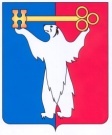 АДМИНИСТРАЦИЯ ГОРОДА НОРИЛЬСКАКРАСНОЯРСКОГО КРАЯПОСТАНОВЛЕНИЕ16.08.2016	    г. Норильск	          № 436В связи с вступлением в силу постановления Администрации города Норильска от 27.07.2016 № 403 «О наделении полномочиями», на основании распоряжения Администрации города Норильска от 10.12.2015 № 6801 «О признании утратившими силу отдельных правовых актов Администрации города Норильска», в целях урегулирования отдельных вопросов осуществления Управлением городского хозяйства Администрации города Норильска возложенных на него задач и функций,ПОСТАНОВЛЯЮ:1. Внести в Положение об Управлении городского хозяйства Администрации города Норильска, утвержденное постановлением Администрации города Норильска от 27.05.2009 № 267 (далее – Положение), следующие изменения:1.1. пункт 2.10 Положения исключить;1.2. пункт 3.2.7 Положения исключить.2. Разместить настоящее постановление на официальном сайте муниципального образования город Норильск.3. Настоящее постановления вступает в силу с даты его подписания                             и распространяет свое действие на правоотношения, возникшие с 01.01.2016,                  за исключением пункта 1.2 настоящего постановления, вступающего в силу с даты подписания настоящего постановления и распространяющего свое действие на правоотношения, возникшие с 11.08.2016.И.о. Руководителя Администрации города Норильска			А.П. МитленкоО внесении изменений в постановление Администрации города Норильска                         от 27.05.2009 № 267 «Об утверждении Положения об Управлении городского хозяйства Администрации города Норильска»